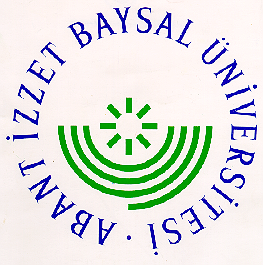 ABANT İZZET BAYSAL ÜNİVERSİTESİ2013-2014 YILI ÜNİVERSİTE İÇİ BASKETBOL (KADIN-ERKEK) TURNUVASI MÜSABAKA FİKSTÜRÜFİKSTÜRBASKETBOLTERTİP KOMİTESİKurallar :Grup maçları 2 X 8 dk.  Çeyrek,Yarı ve Final maçları 2 X 10 dk. Oynatılacaktır.Gruplardan (Erkek) 4’er takım çıkacaktır. Takım listeleri açık olacaktır. Müsabaka listesi 12 kişi olacaktır.Bayanlar Tek devreli lig usülü uygulanacaktır.Müsabaka öncesi ek’te gönderilen müsabaka listesinin her maç için doldurulması zorunludur. Müsabakalarda FİBA oyun kuralları geçerlidir.Müsabakalara katılan öğrencilerin (2013-2014 yılına ait bandrollü) öğrenci kimlik kartları veya öğrenci olduklarına dair öğrenci belgeleri bulundurması zorunlu olup lisans yerine geçecektir KADINLARA GRUBU (ERKEK)B GRUBU(ERKEK)1.İ.İ.B.F.1.FEN.EDE.FA.1.MÜH.Mİ.FAK.2.EĞİTİM FAK.2.İ.İ.B.F.2.BESYO3.FEN-EDE.FAK.3.TURİZM.OT.YO.3.SAĞLIK Y.O.4.BESYO4.GEREDE MYO.4.YAB.DİL.Y.O.5.B.M.Y.O.5.DİŞ HE.FAK.5.TIP FAK.6.F.T.R.Y.O.6.FTRYO.6.B.M.Y.O.7.F.T.R.Y.O.TAKIMLARTARİHSAATYERGRUPFEN-EDE.FAK.-EĞİTİM FAK.07.04.2014 PAZARTESİ17:30SPOR MERKEZİA-Eİ.İ.B.F. -DİŞ HEK.FAK.07.04.2014 PAZARTESİ19:00SPOR MERKEZİA-ETURİZM OTL.Y.O.-GEREDE MYO.07.04.2014 PAZARTESİ20:30SPOR MERKEZİA-EMÜH.Mİ.FAK.- B.M.Y.O.08.04.2014 SALI17:30SPOR MERKEZİB-EBESYO - TIP FAK.08.04.2014 SALI19:00SPOR MERKEZİB-ESAĞLIK Y.O.- YAB.DİL.Y.O.08.04.2014 SALI20:30SPOR MERKEZİB-EEĞİTİM FAK.- BESYO09.04.2014 ÇARŞAMBA17:30SPOR MERKEZİKADINFEN-EDE.FAK.- B.M.Y.O.09.04.2014 ÇARŞAMBA19:00SPOR MERKEZİKADINİ.İ.B.F. - F.T.R.Y.O.09.04.2014 ÇARŞAMBA20:30SPOR MERKEZİKADINF.T.R.Y.O.- DİŞ.HEK.FAK.10.04.2014 PERŞEMBE17:30SPOR MERKEZİA-EFEN-EDE.FAK.- GEREDE MYO.10.04.2014 PERŞEMBE19:00SPOR MERKEZİA-Eİ.İ.B.F. - TURİZM OTL.Y.O.10.04.2014 PERŞEMBE20:30SPOR MERKEZİA-EMÜH.Mİ.FAK.- TIP FAK.11.04.2014 CUMA17:30SPOR MERKEZİB-EB.M.Y.O.- YAB.DİL.Y.O.11.04.2014 CUMA19:00SPOR MERKEZİB-EBESYO- SAĞLI Y.O.11.04.2014 CUMA20:30SPOR MERKEZİB-EMÜH.Mİ.FAK.- YAB.DİL.Y.O.14.04.2014 PAZARTESİ17:30SPOR MERKEZİB-ETIP FAK.- SAĞLIK Y.O.14.04.2014 PAZARTESİ19:00SPOR MERKEZİB-EB.M.Y.O. -BESYO14.04.2014 PAZARTESİ20:30SPOR MERKEZİB-EGEREDE MYO.-F.T.R.Y.O.15.04.2014 SALI17:30SPOR MERKEZİA-ETURİZM OTL.Y.O.-FEN.EDE.FAK.15.04.2014 SALI19:00SPOR MERKEZİA-EDİŞ HEK.FAK.- EĞİTİM FAK.15.04.2014 SALI20:30SPOR MERKEZİA-EEĞİTİM FAK.- B.M.Y.O.16.04.2014 ÇARŞAMBA17:30SPOR MERKEZİKADINBESYO- F.T.R.Y.O.16.04.2014 ÇARŞAMBA19:00SPOR MERKEZİKADINMÜH.Mİ.FAK.- SAĞLIK Y.O.17.04.2014 PERŞEMBE17:30SPOR MERKEZİB-EYAB.DİL.Y.O.- BESYO17.04.2014 PERŞEMBE19:00SPOR MERKEZİB-ETIP FAK.- B.M.Y.O.17.04.2014 PERŞEMBE20:30SPOR MERKEZİB-EFEN-EDE.FAK. - İ.İ.B.F.18.04.2014 CUMA17:30SPOR MERKEZİKADINEĞİTİM FAK.- GEREDE MYO.18.04.2014 CUMA19:00SPOR MERKEZİA-EF.T.R.Y.O.- TURİZM OTL.Y.O.18.04.2014 CUMA20:30SPOR MERKEZİA-EFEN.EDE.-FAK.- İ.İ.B.F.18.04.2014 CUMA21:30SPOR MERKEZİA-EEĞİTİM FAK. - İ.İ.B.F.21.04.2014 PAZARTESİ17:30SPOR MERKEZİA-EDİŞ HEK.FAK.- TURİZM OTL.Y.O.21.04.2014 PAZARTESİ19:00SPOR MERKEZİA-EF.T.R.Y.O. - FEN.EDE.FAK.21.04.2014 PAZARTESİ20:30SPOR MERKEZİA-EMÜH.Mİ.FAK.- BESYO22.04.2014 SALI17:30SPOR MERKEZİB-ESAĞLIK Y.O.- B.M.Y.O.22.04.2014 SALI19:00SPOR MERKEZİB-EYAB.DİL.Y.O. - TIP FAK.22.04.2014 SALI20:30SPOR MERKEZİB-EGEREDE  MYO.- İ.İ.B.F.24.04.2014 PERŞEMBE17:30SPOR MERKEZİA-EDİŞ HEK.FAK.-FEN.EDE.FAK.24.04.2014 PERŞEMBE19:00SPOR MERKEZİA-EEĞİTİM FAK.- F.T.R.Y.O.24.04.2014 PERŞEMBE20:30SPOR MERKEZİA-EEĞİTİM FAK.- F.T.RY.O.25.04.2014 CUMA17:30SPOR MERKEZİKADINB.M.Y.O. - İ.İ.B.F.25.04.2014 CUMA19:00SPOR MERKEZİKADINBESYO- FEN.EDE.FAK.25.04.2014 CUMA20:30SPOR MERKEZİKADINİ.İ.B.F. -F.T.R.Y.O.28.04.2014 PAZARTESİ17:30SPOR MERKEZİA-ETURİZM OTL.Y.O.- EĞİTİM FAK.28.04.2014 PAZARTESİ19:00SPOR MERKEZİA-EGEREDE MYO.- DİŞ HEK. FAK.28.04.2014 PAZARTESİ20:30SPOR MERKEZİA-EEĞİTİM FAK.- İ.İ.B.F.29.04.2014 SALI17:30SPOR MERKEZİKADINF.T.R.Y.O. - FEN.EDE.FAK.29.04.2014 SALI19:00SPOR MERKEZİKADINB.M.Y.O.- BESYO29.04.2014 SALI20:30SPOR MERKEZİKADINEĞİTİM FAK.-FEN.EDE.FAK.05.05.2014 PAZARTESİ17:30SPOR MERKEZİKADINİ.İ.B.F.-BESYO05.05.2014 PAZARTESİ19:00SPOR MERKEZİKADINF.T.R.Y.O. -B.M.Y.O.05.05.2014 PAZARTESİ20:30SPOR MERKEZİKADINA1 -B4B1-A4A2-B3B2-A3A1-B4 GALİBİ-B2-A3 GALİBİB1-A4 GALİBİ-A2-B3 GALİBİ3.LÜK MAÇI MAĞLUPLARFİNAL MAÇI  GALİPLER